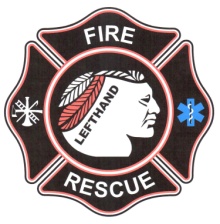 NOTICE AND AGENDA OF SPECIAL BOARD MEETING for ConstructionAgenda is preliminary and subject to change by majority vote of the Board at the meeting. Individuals requiring special accommodation to attend and/or participate in the meeting should please advise the ADA Compliance Officer at (720) 214-0560 of their specific need(s) in advance of the meeting.Date: June 3rd, 2020Time: 13:00 hours
Location: Via Zoom webinar at:Join Zoom Meeting https://us02web.zoom.us/j/89354411590?pwd=THdrRFBnSXNyZEIxT2JBNmdQWVhpdz09 Meeting ID: 893 5441 1590 Password: 000358 One tap mobile +16699006833,,89354411590#,,1#,000358# US (San Jose) +12532158782,,89354411590#,,1#,000358# US (Tacoma)OPENING OF MEETINGCall to orderRoll callApproval of the agenda
MEETING ITEMSPublic comment (3-minute time limit)Discussion of Station 1 constructionDiscussion of Station 2 constructionOld/New BusinessExecutive session if necessaryPossible action on any matter discussed in executive sessionOther discussion itemsAdjournment
Next regular meeting: Wednesday, June 17th, 2020, at 13:00 via Zoom meeting, log-in and teleconference information to be included on the meeting notice and agendaNext meeting to discuss construction and other matters as may come before the Board: Wednesday, July 1st, 2020, at 13:00 via Zoom meeting, log-in and teleconference information to be included on the meeting notice and agenda